               PUBLISHING HOUSE OF ARTS   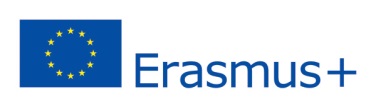 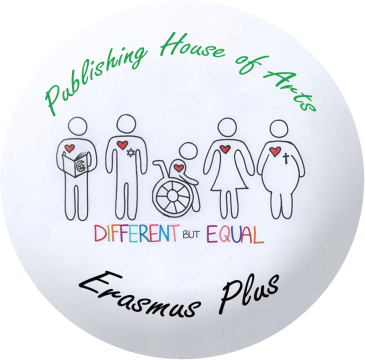                                                                   2014-1-LT01-KA201-000505                                                              TEACHERS‘ REPORT2015-16Essay writing competition „Future School in EU“. If  you haven‘t done it in your school, please arrange it. It could be both in English and native language. Send some essays to me in Word by January 30 (I thought Christmas is not a good deadline) Lithuania will publish a collection of essays. Pictures are welcome tooDEFRIT: two  articles on meeting in Italy +two photoes. Deadline October 30. Responsible:Clelia All partners will organize visits to Information Centres of Europe in their countries to research educational possibilities in EU. They will present research results to their school communities in school websites.  If these centres are not available, too far or too expensive, try to find a similar alternative: other EU or EC or EP institution. Objective: to extend our project activities in a wider scope, prelate them to EU institutions, also to find out more about study /work possibilities for young people in EU. At the moment I‘m trying to find out if Info Centre in Vilnius provide activities in English. If they do, we can arrange an educational visit during mobility in Lithuania. I‘ll inform you.A7 Later they will arrange meetings,discussions,interviews with national EU Members of Parliament from their countries. The videos, podcasts and articles of these meetings will be published in etwinning, school websites, other media. This activity will help students to voice their opinions on the issue of social exclusion to policy makers. It is also necessary to become aware of current educational policies over EU as well as developing a sense of European citizenship. C7 MOBILITY GERMANYSocial advertising - drama/cinema art. Students create featured or animated social advertising  video "Future School in EU" dedicated to student-friendly school with no exclusion. Germany.Suggestion: we could develop some criteria for videos and introduce them to students before video making  - they will know exactly the requirements. In Germany after watching their homework videos, they could work in international teams evaluating each video. After that vote for the winner? Possible criteria:Thus we have an activity of about 1h30. It would be absolutely great if you could invite a professional (an IT teacher, film operator, etc) to make his evaluation/comments – someone like Lucia had a photographer in A CorunaAnother possible activity would be a visit in an advertising agency/company  or advertising department from a TV/radio/newspaper. Objective: students will learn about possible job careers in this field. Also they will learn more on how advertisements are producedOne more activity: in international mixed groups they plan an advertising campaign for a Future School/ or they create posters/ or they act out These are just ideas/suggestions. You can happily reject them Send the names and contacts of students coming to Germany to Mechtild and MichaelStudents‘ Reports – I‘ll send the form . Please send them to Clelia, me and upload them in etwinning. I created a Page:  on left hand menu PAGES- REPORTS ON CANICATTI MEETINGEtwinning – please resume DisseminationDATE for Lithuania : April 24 -30Please send me as soon as possible:-number of students?-number of teachers  I need this info as soon as possible because I have to start looking for cheaper transport/etc and there are not so many options in LithuaniaHotel: http://www.uzvenciomalunas.lt/Prices: a single room 35 euro, double – 45 including breakfast. There‘s also a sauna with a small swimming pool free for you . I hope you‘ll like itCONTENTFORMMessage: relevant?clear?original?Idea creative and innovative?Was the overall effect achieved in communicating to the audience?What programme/application was used?Was technology used appropriately/effectively?Voice?Language used?